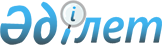 Об утверждении объема сбора одуванчика кок-сагыз (Taraxacum kok-saghyz Rodin)Постановление Правительства Республики Казахстан от 9 июля 2009 года № 1046

      В соответствии с подпунктом 10) статьи 12 Лесного кодекса Республики Казахстан от 8 июля 2003 года Правительство Республики Казахстан ПОСТАНОВЛЯЕТ : 



      1. Утвердить объемы сбора одуванчика кок-сагыз (Taraxacum kok-saghyz Rodin) в количестве 750 корней для научных целей. 



      2. Комитету лесного и охотничьего хозяйства Министерства сельского хозяйства Республики Казахстан принять меры, вытекающие из настоящего постановления. 



      3. Настоящее постановление вводится в действие со дня подписания.        Премьер-Министр 

      Республики Казахстан                       К. Масимов 
					© 2012. РГП на ПХВ «Институт законодательства и правовой информации Республики Казахстан» Министерства юстиции Республики Казахстан
				